ІНСТИТУТ БІООРГАНІЧНОЇ ХІМІЇ ТА НАФТОХІМІЇ ім. В. П. КУХАРЯ  НАЦІОНАЛЬНОЇ АКАДЕМІЇ НАУК УКРАЇНИІНСТРУКЦІЯ № 113-із охорони праці із збирання, розміщення та тимчасового зберігання відходівЗАГАЛЬНІ ПОЛОЖЕННЯЦя інструкція містить вимоги щодо забезпечення безпечного збирання, розміщення та тимчасового зберігання відходів, що утворюються внаслідок роботи Інституту (в процесі проведення наукових досліджень, експлуатаційно-господарської діяльності, тощо), що негативно впливають на навколишнє середовище та здоров'я людей.Ця інструкція обов'язкова для виконання усіма співробітниками незалежно від посад, які вони обіймають.Контроль за додержанням співробітниками вимог інструкції здійснюють керівники підрозділів, які несуть за це повну персональну відповідальність.У разі порушення працівником вимог інструкції, він несе покарання у відповідності до чинного законодавства.Шкідливі речовини за ступенем впливу на здоров'я людини у відповідності з ГОСТ 12.1.007-76«Опасные вещества. Классификация и требования безопасности» підрозділяються на чотири основні класи небезпеки.В процесі діяльності Інституту можуть утворюватися такі відходи:1 класу небезпеки ‒ відпрацьовані люмінесцентні лампи (ДРЛ, ЛБ, ЛД і т.п.);2 класу небезпеки ‒ рідкі хімічні відходи органічних аліфатичних і ароматичних розчинників, азот-, кисень-, галоген- і сірковмісних гетероциклічних сполук;3 класу небезпеки ‒ тверді побутові відходи, сміття від прибирання майданчика та ін.;4 класу небезпеки:відходи деревини;сміття від прибирання майданчика;трава, листя, гілки від зелених насаджень;відходи склобою;папір, картон;дрібні будівельні відходи;металобрухт.ПОРЯДОК ПРИБИРАННЯ, РОЗМІЩЕННЯ ТА ТИМЧАСОВОГО ЗБЕРІГАННЯ ВІДХОДІВ2.1. Для розміщення і тимчасового зберігання відходів в Інституті відведено спеціальні місця;відпрацьовані люмінесцентні лампи зберігаються в окремому приміщенні у спеціальній тарі;рідкі хімічні відходи, що збираються у підрозділах, зберігаються на спеціальному майданчику для хімічних відходів в спеціальній герметичній тарі з відповідним маркуванням;відходи деревини, використаний папір, картон, трава, листя, дрібні будівельні відходи (склобій) складуються в металевому контейнері № 1;змішані побутові відходи, сміття від прибирання майданчиків - в металевих контейнерах № 2, 3.Контейнери для тимчасового зберігання відходів розміщені на спеціально відведеному забетонованому майданчику. Місце розташування тимчасового зберігання відходів та план їх розміщення погоджено з Деснянським та Дніпровським районними відділеннями Центрального управління Держпродспоживслужби м. Києва.Збирання твердих побутових відходів, сміття від прибирання майданчика здійснюють двірники, прибиральниці.За розміщення та тимчасове зберігання побутових відходів у контейнерах, не допускаючи їх  переповнення, несе заступник директора Інституту з загальних питань.Збирання металобрухту здійснюють працівники ЕТВ. Завідуючий відділу ЕТВ призначається відповідальним за безпечне зберігання та складування металобрухту.Збирання відпрацьованих люмінесцентних ламп здійснюють електрики відділу ЕТВ. Відповідальність за їх безпечне збирання та зберігання несе завідувач групи енергетиків.Збирання та облік рідких хімічних відходів в лабораторіях здійснюють особи, призначені керівниками підрозділів.Повну відповідальність за безпечне збирання та своєчасне розміщення хімічних відходів для тимчасового зберігання на майданчику у відповідності до графіка (Додаток 3) несе безпосередньо керівник підрозділу.За безпечне розміщення, облік та тимчасове зберігання на майданчику хімічних відходів несе  відповідальна особа призначена наказом директора Інституту.Рідкі хімічні відходи (що збираються у підрозділах) сортуються по класах у спеціальну герметичну тару з відповідним маркуванням на майданчику хімічних відходів.Відходи виробництва повинні зберігатися роздільно за класами небезпеки.ПРАВИЛА ОХОРОНИ ПРАЦІ ПРИ ПОВОДЖЕННІ З ТОКСИЧНИМИ ВІДХОДАМИ НЕХІМІЧНОЇ ПРИРОДИВідпрацьовані люмінесцентні/електролюмінесцентні лампи - відходи підвищеної небезпеки що потребують обережного поводження. Не припускається зберігання відпрацьованих люмінесцентних ламп в будь-яких місцях, крім встановлених, а також биття люмінесцентних ламп з викиданням їх у контейнер з побутовими відходами.3.3. При всіх видах робіт з люмінесцентними лампами, в т.ч. зберіганні, транспортуванні, необхідно додержуватись правил з охорони праці, що стосуються правил роботи з відходами, що містять в собі металічну ртуть (Інструкція з охорони праці № 2-і, пп. 8.7 – 8.11 Розділу 8).3.4. Персонал, який виконує роботи з токсичними відходами, обов'язково повинен використовувати засоби індивідуального захисту (спецодяг, рукавиці, захисні окуляри/щиток, засоби  захисту органів дихання) (Інструкція з охорони праці № 46-і, п. 1.3 Розділу 1).Додаток 1Схема розташування майданчиків для тимчасового зберігання відходів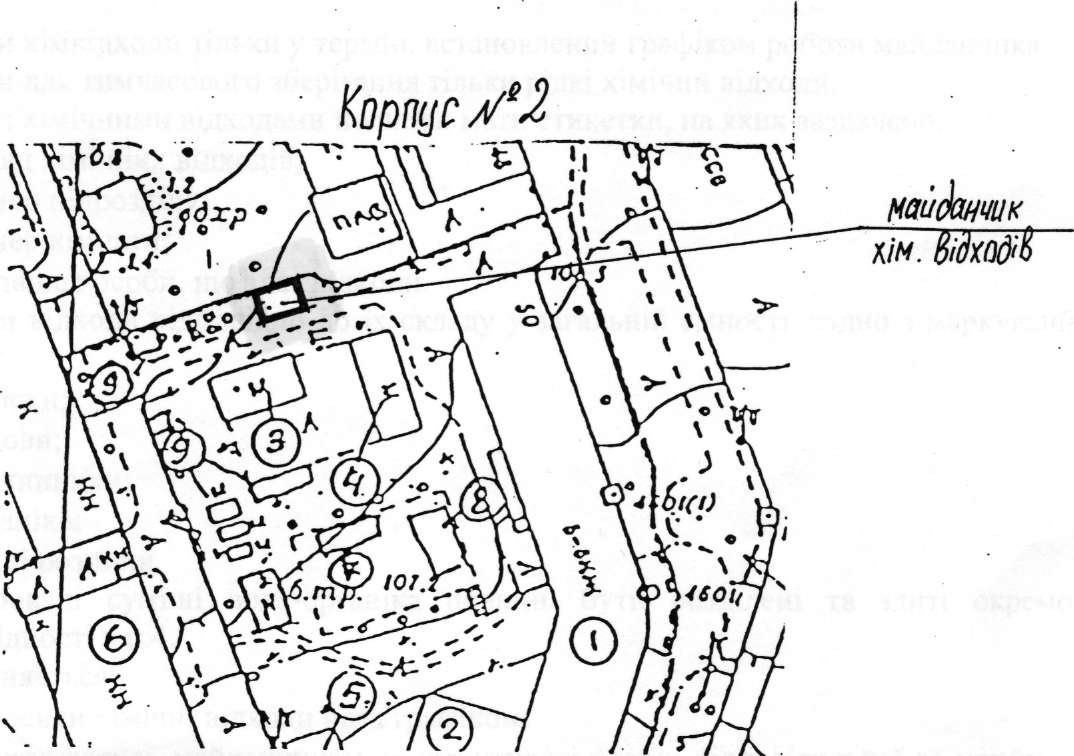 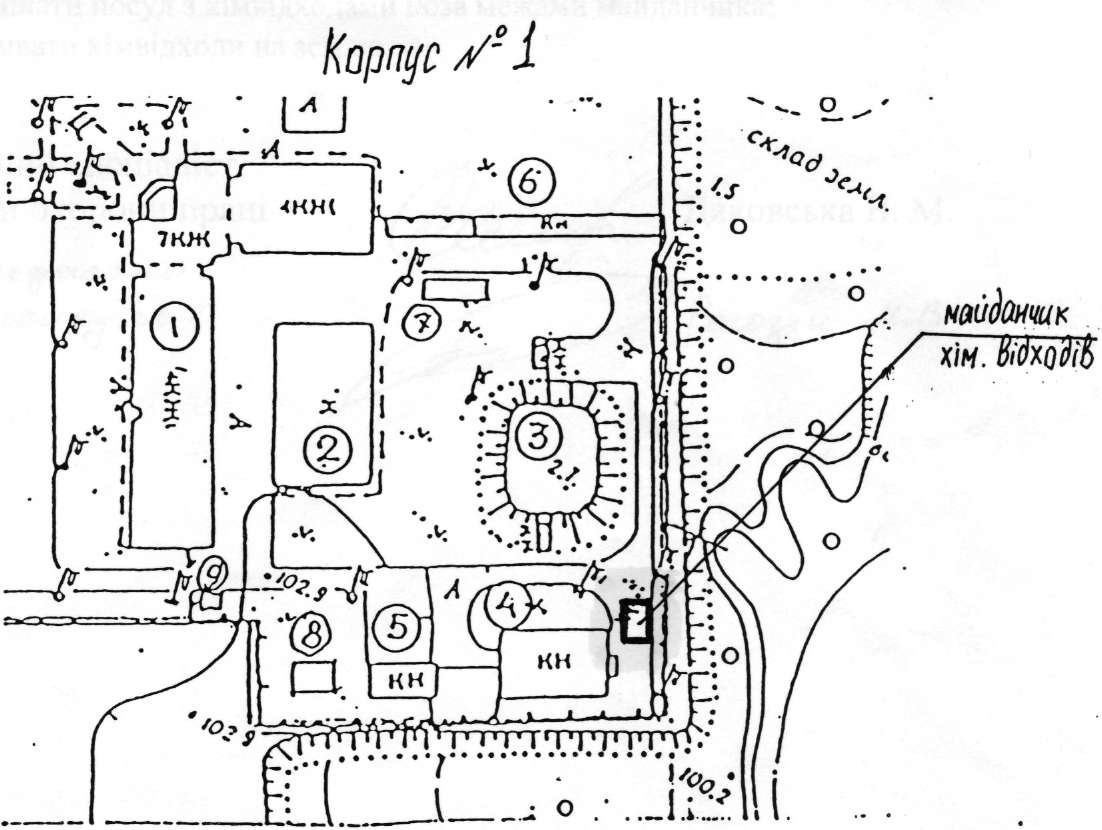 Додаток 2Правилакористування майданчиком хімічних відходівЗдавати хім. відходи тільки у термін, встановлений графіком роботи майданчика.Здавати для тимчасового зберігання тільки рідкі хімічні відходи.Посуд з хімічними відходами повинен мати етикетки, на яких зазначено:склад хімічних відходів;номер підрозділу;номер кімнати;прізвище особи, що здає відходи.Зливати відходи відповідно до їх складу у загальній ємності згідно з маркуванням на них:кислоти;основи;розчинники;органіка;водні розчини.Розшаровані суміші вода-органіка повинні бути розділені та злиті окремо у відповідності з п.4.Забороняється:виносити хімічні відходи поза графіком;користуватись майданчиком за відсутності особи, відповідальної за приймання та тимчасове зберігання хімічних відходів;здавати хімічні відходи у посуді без етикеток (див. п.3);залишати посуд з хім. відходами поза межами майданчика;виливати хім. відходи на землю.Додаток 3ГРАФІКроботи майданчиків хімічних відходів В відповідності до наказу директора Інституту №29 майданчик по збиранню та тимчасовому зберіганню  хімічних та відходів корпуса №1 та корпуса №2 працює:По вівторках з 1000 до 1100По п’ятницях з 1400 до 1500Додаток 4Перелік організацій, які приймають відходи по їх видам* - або інші організації, які мають відповідну ліцензіюКлас небезпекиВиди відходівМісце утилізації1Відпрацьовані люмінесцентні лампиТОВ «Кампанія Катран» *ТОВ «ЕЛГА» *2Рідкі хімічні відходиТОВ «ЕЛГА» *3Тверді побутові відходи, сміття від прибирання майданчика та ін.ВАТ «Київспецтранс»*4МеталобрухтЗАТ «Київвторчермет»*